令和1年7月8日我孫子市市民まつり「ほくほくサンバ」フリーマーケット出店者募集要項イベント名　　我孫子市市民まつり「ほくほくサンバ」　開催日時　　令和1年9月29日（日）９時～１７時　予備日無し小雨の時サンバパレードは中止　他のイベントは決行（雨天時当日午前6時決定）出店場所　　湖北駅南口周辺出店料　　　商工会会員、商店会員　2,000円、　一般　4,000円　　　　　　　　今回から出店料は振込です。　振込をもって受付とします。荒天中止は返金します。9月21日（土）以降のキャンセルは返金しません。申込多数の場合区画制限をします。振込は9/8（月）～9/20（金）まで。振込先　京葉銀行　湖北台支店　普通　8174011「ほくほくサンバ」募集期間　　7月15日（月）～　8月31日（土）募集区画　　40区画　　1店舗2区画迄　歩道のフリマ開催の為テントサイズを2.5×2.5ｍに制限します。　　　　　　　　　　　　　　　　　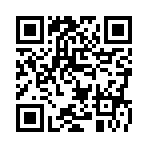 区画配置　　9月24日（火）発表　配置は委員会に一任願います。　　　　　　　　　　　　　場所はＦａｘ、メール、ショートメール等でお知らせします。　　　　　　　　　右記ＱＲコードでも確認できます。　　　　　　　　　　　　　　　　　　　　　　申込・問合　斉藤　tel&fax　04-7187-2620　　　　　　　　申込書は希望者にＦａｘします。市のＨＰからダウンロードできます。　　　　　　我孫子市⇒イベント文化⇒イベント催し⇒各地区の市民まつり⇒ほくほくサンバ　　　　　　　　　　　　　　　　　　　　　主催者　　　ほくほくサンバ実行委員会　　代表　海老原　清司広報活動　　湖北駅前ロータリー　Ａ１ポスター約40枚掲示、市内ＳＣ・公共施設Ａ２ポスター掲示、9/28（土）湖北周辺新聞折込チラシ　9.000枚　　　　　　　9/20（金）18時～19時　アビシルベ出場　YouTubeの配信があります出店者遵守事項出店者は出店場所、営業時間など主催者の指示に従うこと。イベントが円滑に運営できるように協力すること。点字ブロックの上には物を置かず通行を妨げないこと。飲食物販売者は31年度の検便済証明書、営業許可証の各書類をファックスすること。周囲への安全に十分注意すること。特に火気の取り扱いは十分な注意を払うこと。火気使用者は消火器を備えること。テントの各脚には重しを取り付けること。調理する時は足元にブルーシートを敷くこと。ゴミを持ち帰えること。備品、貴重品も出店者で管理すること。来場者の安心安全に十分注意を払い、食中毒やその他の事故の一切の責任を取ること。主催者は責任を負いかねます発電機は事前に給油をすること。搬入車は近隣の有料駐車場を利用すること。「カスミ」の駐車場には停めないこと。その他公序良俗に反しないこと。主催者と出店者がお客様と一体となりイベントを安全に楽しく成功させましょう。　　　　　　　　　　ご協力をよろしくお願い致します。　　　　　　　　　　　　　　　　　　　　　　　以上　　　　　　　　　　　　　　　　　　　　　　　　　　　　申込日　令和1年　　月　　日令和1年「ほくほくサンバ」フリマ出店申込書申込・締切　8/31(土）斉藤tel&fax　04-7187-2620　　主催者のこども広場ではガス風船の無料配布、ヨーヨー釣り、千本引き、射的等を100円で行います。　　　　　　　事業所名　　　　　　　　　　　　　　　代表者名　　　　　　　　　　　　　　　担当者名　　　　　　　　　　　　　　　住　所　　　　　　　　　　　　　　　　電　　話　　　　　　　　　　　　　　　携　帯　　　　　　　　　　　　　　　　Ｆａｘ　　　　　　　　　　　　　　　　メルアド　　　　　　　　　　　　　　　火気使用　無　有　（ＬＰＧ、発電機、炭火、他　　　　　　　　カセットコンロ不可）申込区画　　　　区画　　　　　　持参テントサイズ　　　　　　×　　　　ｍ（1店舗2区画迄　調整あり）　　　　　　振込期限は9/2（火）迄です。現金封筒も受け付けます。〒270-1132　湖北台1-13-19　斉藤宛　　　　　　　　主要出品名と価格　本年度より出品が重なる品目の最低価格を決めております。　・ビール　・唐揚げ300円　・焼きそば　　各300円以上で販売願います。　　　　　